Warszawa, 09 grudnia 2021 r.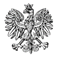 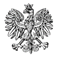 
WNP-O.4131.16.2021Rada Gminy Sońsk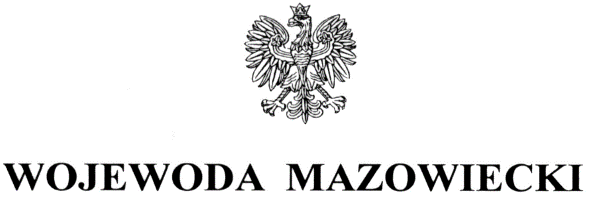 ul. Ciechanowska 2006-430 SońskRozstrzygnięcie nadzorczeDziałając na podstawie art. 91 w związku z art. 86 ustawy z dnia 8 marca 1990 r. o samorządzie gminnym (Dz.U. z 2021, poz. 1372 i 1834-) – dalej: u.s.g. 					stwierdzam nieważnośćuchwały Nr L/312/2021 Rady Gminy Sońsk z dnia 5 listopada 2021 r. w sprawie przekazania skargi z dnia 17 września 2021 roku zgodnie z właściwością.UzasadnienieW dniu 5 listopada 2021 r. Rada Gminy Sońsk podjęła uchwałę nr L/312/2021 w sprawie przekazania skargi z dnia 17 września 2021 roku zgodnie z właściwością.Uchwała powyższa, wraz z załącznikiem stanowiącym uzasadnienie uchwały, została doręczona Wojewodzie Mazowieckiemu, jako organowi nadzoru nad działalnością gminną, w dniu 15 listopada 2021 r. Jako podstawę prawną uchwały Rada Gminy wskazała art. 18b ust. 1 ustawy z dnia 8 marca 1990 r. o samorządzie gminnym (Dz. U. z 2021 r., poz. 1372) oraz art. 231 ustawy z dnia 14 czerwca 1960 roku – Kodeks postępowania administracyjnego (t.j. Dz. U. z 2021, poz. 735).	Kwestionowaną uchwałę podjęto z uwagi na skargę, która wpłynęła do Urzędu Gminy w Sońsku drogą elektroniczną w dniu 17 września 2021 r. Skarga została skierowana do Przewodniczącego Rady Gminy Sońsk, a dotyczyła odmówienia Skarżącemu przez Komisję Rewizyjną udzielenia odpowiedzi oraz zajęcia stanowiska w sprawach określonych w skardze oraz zgłoszonych w piśmie z dnia 6 sierpnia 2021 r., dotyczących m.in. nieposiadania przez Wójta zgody Rady Gminy na inwestycję w Koźniewie. Zdaniem Skarżącego członkowie Komisji Rewizyjnej nie dopełnili swych obowiązków wynikających z kontrolnej funkcji Komisji.	Rada Gminy Sońsk podjęła uchwałę w oparciu o art. 231 ustawy z dnia 14 czerwca 1960 r. - Kodeks postępowania administracyjnego (Dz. U. z 2021, poz. 735, 1491, 2052, dalej: k.p.a.) oraz art. 18b ust. 1 u.s.g. W myśl tego przepisu u.s.g. rada gminy rozpatruje skargi na działania wójta i gminnych jednostek organizacyjnych; wnioski oraz petycje składane przez obywateli; w tym celu powołuje komisję skarg, wniosków i petycji. W ocenie organu nadzoru wskazany przepis nie przewiduje kompetencji rady gminy do rozpatrywania skarg na komisje rady. Ponadto w załączniku do uchwały, stanowiącym jej uzasadnienie, Rada Gminy przywołała art. 18b ust. 1, 3 i 5 u.s.g. Należy zauważyć, że przepis art. 18b składa się wyłącznie z 3 ustępów, dlatego też niejasne jest, jakie przepisy stanowiły podstawę prawną do podjęcia ww. uchwały.	W ocenie organu nadzoru uchwała Rady Gminy Sońsk nr L/312/2021 z dnia 5 listopada 2021 r. została podjęta z naruszeniem przepisów art. 229 pkt 1 k.p.a. Zgodnie z tym przepisem wojewoda rozpatruje skargi dotyczące działalności rady gminy, rady powiatu i sejmiku województwa, tymczasem skarga na działalność komisji rewizyjnej nie jest skargą na radę gminy. Wskazać bowiem należy, że przepis art. 229 k.p.a. określa organy właściwe do rozpatrzenia skargi przez odesłanie do przepisów szczególnych, a ponadto przez wyliczenie organów właściwych do rozpatrywania skarg dotyczących zadań lub działalności powyższych organów. Wyliczenie to spełnia rolę pomocniczą w określeniu właściwości organów, ponieważ pierwszeństwo przyznaje się przepisom szczególnym, a przepisami szczególnymi mogą być tylko przepisy ustawowe. W tym przypadku organ nadzoru wyraża pogląd, iż przepisami szczególnymi są przepisy u.s.g., a w szczególności art. 18a oraz art. 21 ust. 3 tej ustawy (por. rozstrzygnięcie nadzorcze Wojewody Łódzkiego z dnia 6 maja 2009 r. nr PrO.I-0911/184/2009).	Jak wynika z art. 18a u.s.g. rada gminy kontroluje działalność wójta i w tym celu powołuje komisję rewizyjną. Komisja rewizyjna jest organem wewnętrznym rady gminy, jest jej podporządkowana, a działalność komisji jest kontrolowana przez radę gminy, co wynika z art. 21 ust. 3 u.s.g., zgodnie z którym komisje podlegają radzie gminy, przedkładają jej plan pracy oraz sprawozdania z działalności. Stąd rozpatrywanie skarg na działalność komisji rewizyjnej należy do rady gminy, a nie wojewody.Rada Gminy Sońsk, podejmując uchwałę o przekazaniu Wojewodzie Mazowieckiemu skargi na działalność Komisji Rewizyjnej, w sposób istotny naruszyła przepis art. 229 pkt 1 k.p.a. Organem właściwym do rozpatrzenia skargi na działania Komisji Rewizyjnej jest bowiem Rada Gminy Sońsk.Z uwagi na powyższe należało stwierdzić nieważność uchwały Rady Gminy Sońsk Nr L/312/2021 z dnia 5 listopada 2021 r. w sprawie przekazania skargi z dnia 17 września 2021 roku zgodnie z właściwością.Na niniejsze rozstrzygnięcie nadzorcze Gminie przysługuje skarga do Wojewódzkiego Sądu Administracyjnego w Warszawie w terminie 30 dni od dnia doręczenia, którą należy wnieść za pośrednictwem Wojewody Mazowieckiego.Informuję, że rozstrzygnięcie nadzorcze, z dniem jego doręczenia, wstrzymuje wykonanie uchwały w całości z mocy prawa.Wojewoda MazowieckiKonstanty Radziwiłł/podpisano bezpiecznym podpisem elektronicznymweryfikowanym ważnym kwalifikowanym certyfikatem/